附件11天津经济技术开发区泰达第三幼儿园2022年预算编制说明部门主要职责我单位为天津市滨海新区人民政府泰达街道办事处下属二级预算单位，接受泰达街道办事处的财务统管。主要职责：按照保育与教育相结合的原则，遵循幼儿身心发展特点和规律，对幼儿实施德、智、体、美等方面全面发展的教育，促进幼儿身心和谐发展；承担面向幼儿家长提供科学育儿指导工作等。部门机构设置情况我单位设置有：园长室、副园长室、后勤办公室、医务室、财务室、办公室。园务会作为本单位决策机构，教代会作为集体议事主体参与三重一大会议，行使教职工的民主权利。三、部门预算草案编制情况（一）部门收入预算情况说明收入预算1074.54万元，与2021年预算相比减少292.31万元。其中，本年收入合计1074.54万元，与2021年预算相比减少292.31万元，包括财政拨款1074.54万元、事业收入0万元、上级补助收入0万元、附属单位上缴收入0万元、经营收入0万元、其他收入0万元；用事业基金弥补收支差额0万元；上年结转和结余0万元。（二）部门支出预算情况说明支出预算1074.54万元，与2021年预算相比减少292.35万元，其中：一般公共服务支出1074.54万元，用于人员、公用支出；社会保障和就业支出0万元。四、其他重要事项的情况说明（一）机关运行经费2022年安排机关运行经费预算65.6万元，包括办公费0.76万元、印刷费0万元、咨询费0.12万元、手续费0万元、水费0.27万元、电费0.54万元、邮电费0.56万元、取暖费0.16万元、物业管理费3.6万元、差旅费0.06万元、维修（护）费0.59万元、培训费0.03万元、专用燃料费0.02万元、劳务费1.99万元、委托业务费0.21万元、工会经费19.38万元、福利费24.22万元、其他交通费用2.04万元、其他商品和服务支出11.05万元。（二）政府采购情况本部门2022年安排政府采购预算0万元，其中：政府采购货物支出0万元、政府采购工程支出 0 万元、政府采购服务支出0万元。（三）国有资产占 用情况截至2021年12月31日，街道共有车辆0辆，其中：一般公务用车0辆、一般执法执勤用车0辆、特种专业技术用车0辆、其他用车0辆，其他用车主要包括无。单价50万元以上的通用设备0台（套），单价100万元以上的专用设备0台（套）。（四）绩效目标设置情况2022年，实行绩效目标管理的项目0个，涉及预算金额0万元。（五）专业性名词解释1.部门预算。是指主管预算部门依据相关法律、法规和政策规定及其行使职能需要，组织所属预算单位编制并逐级上报、审核、汇总，经财政部门审核后按程序依法批准的部门综合收支计划。（六）关于空表的说明1.本部门2022年财政拨款政府性基金预算支出预算表为空表。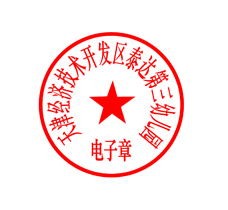 天津经济技术开发区泰达第三幼儿园2022年5月25日